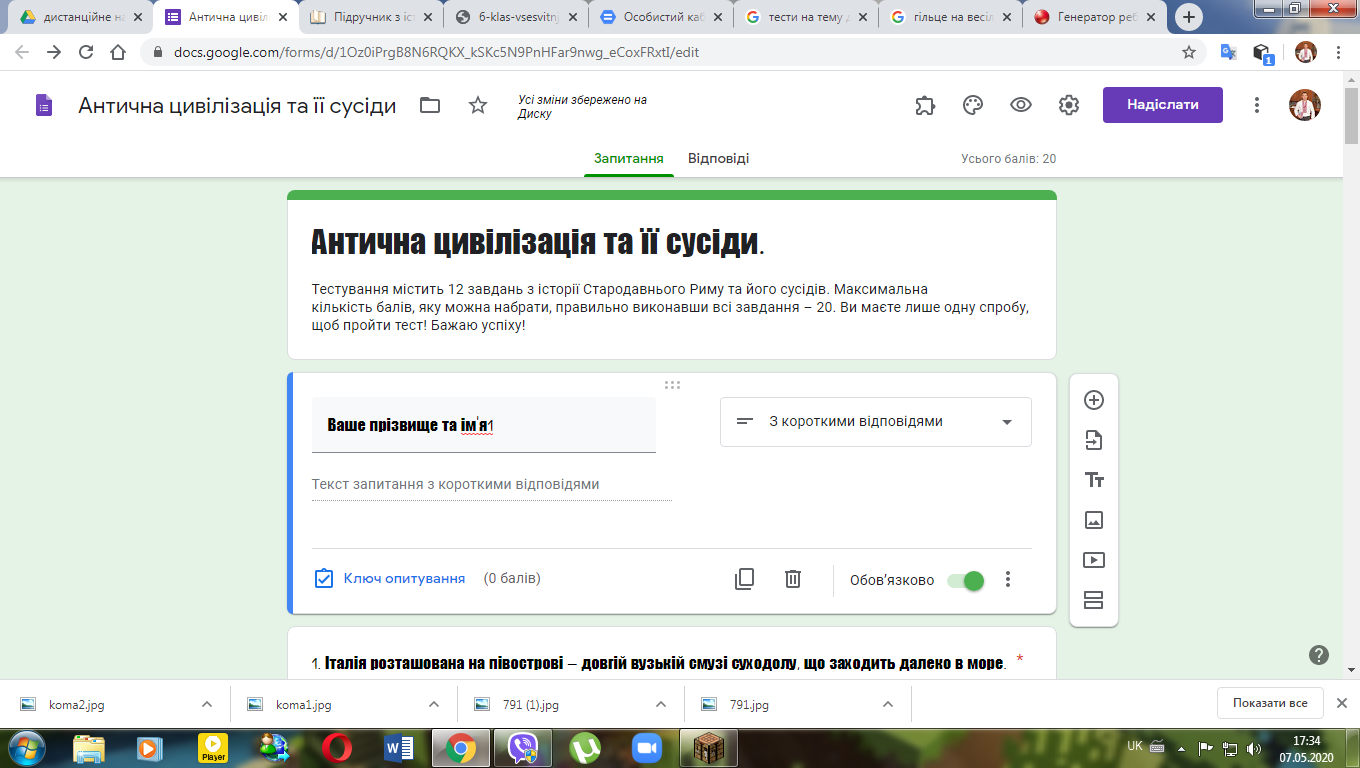 Посилання на тести: https://docs.google.com/forms/d/e/1FAIpQLSe_oqNdp6Ns1C_ky4b2Rmi4CCxowhxaRU_yyQ4XW-E5rzsFaQ/viewform?usp=sf_linkТаблиця переведення балів у 12 бальну шкалуМаксимально 25 балів.Початковий рівеньПочатковий рівеньЗавдання 1 по 3.Завдання 1 по 3.111213Середній рівень Середній рівень Завдання 4 по 6.Завдання 4 по 6.141526Достатній рівеньДостатній рівеньЗавдання 7 по 10.Завдання 7 по 10.173849Завдання 11 по 12.Завдання 11 по 12.Високий рівеньВисокий рівень310411412